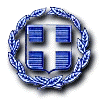 ΕΛΛΗΝΙΚΗ ΔΗΜΟΚΡΑΤΙΑΝΟΜΟΣ ΣΕΡΡΩΝΔΗΜΟΤΙΚΟ ΚΕΝΤΡΟ ΚΟΙΝΩΝΙΚΗΣΠΡΟΣΤΑΣΙΑΣ ΠΑΙΔΕΙΑΣ ΠΟΛΙΤΙΣΜΟΥ ΚΑΙ ΑΘΛΗΤΙΣΜΟΥΔΗΜΟΥ  ΒΙΣΑΛΤΙΑΣ	                                                                 Νιγρίτα: 11-09-2020Ηρώων  2  						                                 Αριθμ. Πρωτ.:   Τ.Κ. 62200  ΝιγρίταΤηλ./ Fax: 23220 22306 e-mail: kpmdnigritas@hotmail.comΑΝΑΚΟΙΝΩΣΗ υπ' αριθμ. ΣΜΕ  1 / 2020
για τη σύναψη ΣΥΜΒΑΣΗΣ ΜΙΣΘΩΣΗΣ ΕΡΓΟΥ για την υλοποίηση της Δράσης «ΔΗΜΟΤΙΚΟ ΚΕΝΤΡΟ ΚΟΙΝΩΝΙΚΗΣ ΠΡΟΣΤΑΣΙΑΣΠΑΙΔΕΙΑΣ ΠΟΛΙΤΙΣΜΟΥ ΚΑΙ ΑΘΛΗΤΙΣΜΟΥΔΗΜΟΥ  ΒΙΣΑΛΤΙΑΣ»στο πλαίσιο Ευρωπαϊκού Προγράμματος                           Το Ν.Π.Δ.Δ. «ΔΗΜΟΤΙΚΟ ΚΕΝΤΡΟ ΚΟΙΝΩΝΙΚΗΣ ΠΡΟΣΤΑΣΙΑΣ                      ΠΑΙΔΕΙΑΣ ΠΟΛΙΤΙΣΜΟΥ ΚΑΙ ΑΘΛΗΤΙΣΜΟΥ ΔΗΜΟΥ ΒΙΣΑΛΤΙΑΣ»Έχοντας υπόψη:Τις διατάξεις του άρθρου 6 του Ν. 2527/1997 όπως τροποποιήθηκε με τις διατάξεις του άρθρου 10 του Ν3812/2009, τις παραγράφους 4 και 5 του άρθρου 40 το Ν.4024/2011 και του άρθρο 9 του Ν.4057/2012 και συμπληρώθηκε με την παρ. 3 του άρθρου 30 του ν.44314/2014. Τις διατάξεις του Ν. 3852/2010 «Νέα Αρχιτεκτονική της Αυτοδιοίκησης και της Αποκεντρωμένης Διοίκησης- Πρόγραμμα Καλλικράτης» (ΦΕΚ 87/τ. Α΄/7-6-2010), όπως έχουν τροποποιηθεί και ισχύουν.Τις διατάξεις της παρ. 5 του άρθρου 14 του Ν. 4403/2016 (ΦΕΚ 125/τ. Α΄/7-7-2016).Την υπ’ αριθμ. Δ22/οικ.11828/293/2017 Κ.Υ.Α.   «Καθορισμός προϋποθέσεων για άδεια ίδρυσης και λειτουργίας Μονάδων Φροντίδας, Προσχολικής Αγωγής και Διαπαιδαγώγησης (Βρεφικών– Παιδικών– Βρεφονηπιακών Σταθμών, Μονάδων Απασχόλησης βρεφών και νηπίων) από φορείς Ιδιωτικού Δικαίου, κερδοσκοπικού και μη χαρακτήρα» (ΦΕΚ 1157/τ. Β΄/4-4-2017). Τον Ενδεικτικό και μη εξαντλητικό κατάλογο Φορέων ανά Δήμο, που εκδήλωσαν την πρόθεσή τους να συμμετέχουν στο πλαίσιο της δράσης «Εναρμόνιση Οικογενειακής και Επαγγελματικής Ζωής» περιόδου 2020-2021, κατόπιν της  9549/16-07-2020 με       ΑΔΑ ΡΔΒ5465ΖΩ5-3Β2 Ανακοίνωσης- Πρόσκλησης της Ελληνικής Εταιρείας Τοπικής      Ανάπτυξης και Αυτοδιοίκησης (Ε.Ε.Τ.Α.Α.) για το Δήμο Δομής: Δήμος Βισαλτίας,       Φορέας: ΔΗΜΟΤΙΚΟ ΚΕΝΤΡΟ ΚΟΙΝΩΝΙΚΗΣ ΠΡΟΣΤΑΣΙΑΣ ΠΑΙΔΕΙΑΣ ΠΟΛΙΤΙΣΜΟΥ       ΚΑΙ ΑΘΛΗΤΙΣΜΟΥ ΔΗΜΟΥ  ΒΙΣΑΛΤΙΑΣ, Νομός Σερρών, Περιφέρεια Κεντρικής      Μακεδονίας.Την υπ’ αριθμ. Α.Α.Υ. 82 (ΑΔΑ:Ψ57Ζ0ΚΨΞ-46Η) Αποφ. Ανάληψης Υποχρέωσης  του Προέδρου του Δ.Σ. του Ν.Π.Δ.Δ. «ΔΗΜΟΤΙΚΟ ΚΕΝΤΡΟ ΚΟΙΝΩΝΙΚΗΣ ΠΡΟΣΤΑΣΙΑΣ ΠΑΙΔΕΙΑΣ ΠΟΛΙΤΙΣΜΟΥ ΚΑΙ ΑΘΛΗΤΙΣΜΟΥ ΔΗΜΟΥ  ΒΙΣΑΛΤΙΑΣ» περί ύπαρξης πιστώσεων για την κάλυψη της δαπάνης μισθοδοσίας του προσωπικού της παρούσας ανακοίνωσης.ΑνακοινώνειΤην πρόσληψη, με σύμβαση μίσθωσης έργου, συνολικά ενός (1) ΠΕ Παιδιάτρου, για την ιατρική παρακολούθηση και φροντίδα των παιδιών προσχολικής ηλικίας που φιλοξενούνται στους Βρεφονηπιακούς Σταθμούς του Ν.Π.Δ.Δ. «ΔΗΜΟΤΙΚΟ ΚΕΝΤΡΟ ΚΟΙΝΩΝΙΚΗΣ ΠΡΟΣΤΑΣΙΑΣ ΠΑΙΔΕΙΑΣ ΠΟΛΙΤΙΣΜΟΥ ΚΑΙ ΑΘΛΗΤΙΣΜΟΥ ΔΗΜΟΥ  ΒΙΣΑΛΤΙΑΣ», που εδρεύει στη Νιγρίτα, Δήμου Βισαλτίας, Νομού Σερρών, για την υλοποίηση του Ευρωπαϊκού Προγράμματος  «Εναρμόνιση Οικογενειακής και Επαγγελματικής Ζωής»:Οι υποψήφιοι όλων των ειδικοτήτων πρέπει να είναι ηλικίας από 24 έως 65 ετών.ΒΑΘΜΟΛΟΓΗΣΗ ΚΡΙΤΗΡΙΩΝ Η σειρά κατάταξης μεταξύ των υποψηφίων καθορίζεται με βάση τα ακόλουθα κριτήρια:ΕΜΠΕΙΡΙΑΒΑΘΜΟΛΟΓΟΥΜΕΝΗ ΕΜΠΕΙΡΙΑ ΥΠΟΨΗΦΙΩΝ ΚΑΤΗΓΟΡΙΑΣ ΠΑΝΕΠΙΣΤΗΜΙΑΚΗΣ (ΠΕ) ΕΚΠΑΙΔΕΥΣΗΣ. Οι τρόποι υπολογισμού της εμπειρίας για όλες τις ειδικότητες περιγράφονται αναλυτικά στο «Παράρτημα ανακοινώσεων Συμβάσεων Μίσθωσης Έργου (ΣΜΕ)» (βλ. ΚΕΦΑΛΑΙΟ I., ενότητα Ε., υποενότητα «ΤΡΟΠΟΙ ΥΠΟΛΟΓΙΣΜΟΥ ΕΜΠΕΙΡΙΑΣ»). ΑΠΑΡΑΙΤΗΤΑ ΔΙΚΑΙΟΛΟΓΗΤΙΚΑΟι υποψήφιοι για την απόδειξη των ΑΠΑΙΤΟΥΜΕΝΩΝ ΠΡΟΣΟΝΤΩΝ (βλ. ΠΙΝΑΚΑ Β), των λοιπών ιδιοτήτων τους και της εμπειρίας τους οφείλουν να προσκομίσουν όλα τα  απαιτούμενα από την παρούσα ανακοίνωση και το «Παράρτημα ανακοινώσεων Συμβάσεων Μίσθωσης Έργου (ΣΜΕ)» δικαιολογητικά.Κατά τα λοιπά ισχύουν τα οριζόμενα στο «Παράρτημα ανακοινώσεων Συμβάσεων Μίσθωσης Έργου (ΣΜΕ)» με σήμανση έκδοσης 04-10-2016».ΚΕΦΑΛΑΙΟ ΠΡΩΤΟ: Δημοσίευση της ανακοίνωσης Οι υποψήφιοι μπορούν να αναζητήσουν το πλήρες κείμενο της ανακοίνωσης, το σχετικό παράρτημα και το έντυπο υποβολής της αίτησης συμμετοχής στο διαγωνισμό στην ιστοσελίδα του Δήμου Σερρών  καθώς και στους πίνακες ανακοινώσεων του Νομικού Προσώπου και του ΔήμουΚΕΦΑΛΑΙΟ ΔΕΥΤΕΡΟ: Υποβολή αιτήσεων συμμετοχής	Οι ενδιαφερόμενοι καλούνται να συμπληρώσουν την αίτηση με κωδικό εντυπο ασεπ ΣΜΕ.4 και να την υποβάλουν, είτε αυτοπροσώπως, είτε με άλλο εξουσιοδοτημένο από αυτούς πρόσωπο, εφόσον η εξουσιοδότηση φέρει την υπογραφή τους θεωρημένη από δημόσια αρχή, είτε ταχυδρομικά με συστημένη επιστολή, στα γραφεία της υπηρεσίας μας στην ακόλουθη διεύθυνση: ΝΠΔΔ «ΔΗΜΟΤΙΚΟ ΚΕΝΤΡΟ ΚΟΙΝΩΝΙΚΗΣ ΠΡΟΣΤΑΣΙΑΣ ΠΑΙΔΕΙΑΣ ΠΟΛΙΤΙΣΜΟΥ ΚΑΙ ΑΘΛΗΤΙΣΜΟΥ ΔΗΜΟΥ ΒΙΣΑΛΤΙΑΣ», 21ης Φεβρουαρίου 4 , Νιγρίτα , υπόψιν κας Χατζητόλιου Βασιλικής (τηλ. επικοινωνίας: 23220 22306), και κας Τσιχαράπη Μαρίας (τηλ. επικοινωνίας: 23220 22214 ). Στην περίπτωση αποστολής των αιτήσεων ταχυδρομικώς το εμπρόθεσμο των αιτήσεων κρίνεται με βάση την ημερομηνία που φέρει ο φάκελος αποστολής, ο οποίος μετά την αποσφράγισή του επισυνάπτεται στην αίτηση των υποψηφίων.Η προθεσμία υποβολής των αιτήσεων είναι πέντε (5) ημέρες (υπολογιζόμενες ημερολογιακά) και αρχίζει από την επόμενη ημέρα της δημοσίευσης στην ιστοσελίδα του Δήμου ή της ανάρτησής της στο κατάστημα της υπηρεσίας μας, στα παραρτήματα αυτής και στο χώρο ανακοινώσεων του δημοτικού καταστήματος του Δήμου Βισαλτίας. Η ανωτέρω προθεσμία λήγει με την παρέλευση ολόκληρης της τελευταίας ημέρας και  εάν αυτή είναι, κατά νόμο, εξαιρετέα  (δημόσια αργία ή μη εργάσιμη),  τότε η λήξη της προθεσμίας μετατίθεται την επόμενη εργάσιμη ημέρα. ΚΕΦΑΛΑΙΟ ΤΡΙΤΟ:  Κατάταξη υποψηφίωνΑφού η υπηρεσία μας  επεξεργαστεί τις αιτήσεις των υποψηφίων, τους κατατάσσει βάσει των κριτηρίων του νόμου. Η κατάταξη των υποψηφίων γίνεται κατά φθίνουσα σειρά με βάση τη συνολική βαθμολογία που συγκεντρώνουν από τα βαθμολογούμενα κριτήρια κατάταξης.Στην περίπτωση ισοβαθμίας υποψηφίων στη συνολική βαθμολογία προηγείται αυτός που έχει τις περισσότερες μονάδες στο κριτήριο της εμπειρίας και, αν αυτές συμπίπτουν, αυτός που έχει τις περισσότερες μονάδες στο κριτήριο της ανεργίας. Αν προκύψει ισοβαθμία και στα δύο κριτήρια, η σειρά μεταξύ των υποψηφίων καθορίζεται με δημόσια κλήρωση.ΚΕΦΑΛΑΙΟ ΤΕΤΑΡΤΟ: Ανάρτηση πινάκων και υποβολή ενστάσεωνΜετά την κατάρτιση των πινάκων, η υπηρεσία μας θα αναρτήσει, τους πίνακες κατάταξης των υποψηφίων στο κατάστημα των γραφείων μας, στο Δήμο Βισαλτίας καθώς και στην ιστοσελίδα του Δήμου Βισαλτίας.Κατά των πινάκων αυτών, επιτρέπεται στους ενδιαφερόμενους η άσκηση ένστασης, μέσα σε αποκλειστική προθεσμία τριών (3) ημερών (υπολογιζόμενες ημερολογιακά), η οποία αρχίζει από την επόμενη ημέρα της ανάρτησής τους. ΚΕΦΑΛΑΙΟ ΠΕΜΠΤΟ: ΑπασχόλησηΗ υπηρεσία προβαίνει στη σύναψη σύμβασης μίσθωσης έργου με τους επιλεγέντες υποψηφίους αμέσως μετά την κατάρτιση των πινάκων κατάταξηςΑπασχολούμενοι οι οποίοι αποχωρούν πριν από τη λήξη της σύμβασής τους, αντικαθίστανται με άλλους από τους εγγεγραμμένους και διαθέσιμους στον πίνακα της οικείας ειδικότητας, κατά τη σειρά εγγραφής τους σε αυτόν και απασχολούνται για το υπολειπόμενο, κατά περίπτωση, χρονικό διάστημα και μέχρι συμπληρώσεως της εγκεκριμένης διάρκειας σύμβασης μίσθωσης έργου.ΑΝΑΠΟΣΠΑΣΤΟ ΤΜΗΜΑ της παρούσας ανακοίνωσης αποτελεί και το «Παράρτημα ανακοινώσεων Συμβάσεων Μίσθωσης Έργου (ΣΜΕ)» με σήμανση έκδοσης «04.10.2016», το οποίο περιλαμβάνει: i) οδηγίες για τη συμπλήρωση της αίτησης – υπεύθυνης δήλωσης με κωδικό εντυπο ασεπ ΣΜΕ.4, σε συνδυασμό με επισημάνσεις σχετικά με τα προσόντα και τα βαθμολογούμενα κριτήρια κατάταξης των υποψηφίων σύμφωνα με τις ισχύουσες κανονιστικές ρυθμίσεις· και ii) τα δικαιολογητικά που απαιτούνται για την έγκυρη συμμετοχή τους στη διαδικασία επιλογής. Οι ενδιαφερόμενοι μπορούν να έχουν πρόσβαση στο Παράρτημα αυτό, μέσω του δικτυακού τόπου του ΑΣΕΠ (www.asep.gr) και συγκεκριμένα μέσω της ίδιας διαδρομής που ακολουθείται και για την αναζήτηση του εντύπου της αίτησης δηλαδή: Κεντρική σελίδα  Πολίτες  Έντυπα – Διαδικασίες  Διαγωνισμών φορέων  Συμβάσεων Έργου (ΣΜΕ). Ο Πρόεδρος Δ.Σ.ΒΑΔΑΡΛΗΣ ΒΑΪΟΣΠΙΝΑΚΑΣ Α: ΘΕΣΕΙΣ ΕΠΟΧΙΚΟΥ ΠΡΟΣΩΠΙΚΟΥ (ανά κωδικό θέσης)ΠΙΝΑΚΑΣ Α: ΘΕΣΕΙΣ ΕΠΟΧΙΚΟΥ ΠΡΟΣΩΠΙΚΟΥ (ανά κωδικό θέσης)ΠΙΝΑΚΑΣ Α: ΘΕΣΕΙΣ ΕΠΟΧΙΚΟΥ ΠΡΟΣΩΠΙΚΟΥ (ανά κωδικό θέσης)ΠΙΝΑΚΑΣ Α: ΘΕΣΕΙΣ ΕΠΟΧΙΚΟΥ ΠΡΟΣΩΠΙΚΟΥ (ανά κωδικό θέσης)ΠΙΝΑΚΑΣ Α: ΘΕΣΕΙΣ ΕΠΟΧΙΚΟΥ ΠΡΟΣΩΠΙΚΟΥ (ανά κωδικό θέσης)ΠΙΝΑΚΑΣ Α: ΘΕΣΕΙΣ ΕΠΟΧΙΚΟΥ ΠΡΟΣΩΠΙΚΟΥ (ανά κωδικό θέσης)ΚωδικόςθέσηςΥπηρεσίαΈδρα υπηρεσίαςΕιδικότηταΔιάρκεια σύμβασηςΑριθμόςατόμων101Ν.Π.Δ.Δ. «ΔΗΜΟΤΙΚΟ ΚΕΝΤΡΟ ΚΟΙΝΩΝΙΚΗΣ ΠΡΟΣΤΑΣΙΑΣ ΠΑΙΔΕΙΑΣ ΠΟΛΙΤΙΣΜΟΥ ΚΑΙ ΑΘΛΗΤΙΣΜΟΥ ΔΗΜΟΥ  ΒΙΣΑΛΤΙΑΣ»                        ΝιγρίταΠΕ ΠαιδίατροςΑπό την υπογραφή της σύμβασης έως τις 31-12-20211ΠΙΝΑΚΑΣ Β: ΑΠΑΙΤΟΥΜΕΝΑ ΠΡΟΣΟΝΤΑ (ανά κωδικό θέσης)ΠΙΝΑΚΑΣ Β: ΑΠΑΙΤΟΥΜΕΝΑ ΠΡΟΣΟΝΤΑ (ανά κωδικό θέσης)Κωδικός θέσηςΤίτλος σπουδών και λοιπά απαιτούμενα (τυπικά & τυχόν πρόσθετα) προσόντα101α) Πτυχίο ή δίπλωμα Ιατρικής ΑΕΙ ή το ομώνυμο πτυχίο ή δίπλωμα Ελληνικού Ανοικτού Πανεπιστημίου (Ε.Α.Π.) ΑΕΙ ή Προγραμμάτων Σπουδών Επιλογής (Π.Σ.Ε.) ΑΕΙ της ημεδαπής ή ισότιμος τίτλος σχολών της ημεδαπής ή αλλοδαπής, αντίστοιχης ειδικότητας Παιδιάτρου.β) Άδεια άσκησης ιατρικού επαγγέλματος,γ) Άδεια χρησιμοποίησης τίτλου ιατρικής ειδικότητας Παιδιάτρου,δ) Βεβαίωση ιδιότητας μέλους Ιατρικού Συλλόγου,ε) Εκπλήρωση της υποχρεωτικής άσκησης υπηρεσίας υπαίθρου, αποδεικνυόμενη με βεβαίωση του Υπουργείου Υγείας και Κοινωνικής Αλληλεγγύης ή βεβαίωση του ίδιου υπουργείου ότι δεν απαιτείται.Ως βαθμολογούμενη εμπειρία για τους παρακάτω κωδικούς θέσεων νοείται η απασχόληση με σχέση εργασίας ή σύμβαση έργου στο δημόσιο ή ιδιωτικό τομέα ή άσκηση επαγγέλματος σε καθήκοντα ή έργα συναφή με το αντικείμενο της προς πλήρωση θέσης.Ως βαθμολογούμενη εμπειρία για τους παρακάτω κωδικούς θέσεων νοείται η απασχόληση με σχέση εργασίας ή σύμβαση έργου στο δημόσιο ή ιδιωτικό τομέα ή άσκηση επαγγέλματος σε καθήκοντα ή έργα συναφή με το αντικείμενο της προς πλήρωση θέσης.ΚΩΔΙΚΟΣ ΘΕΣΕΩΝΕΜΠΕΙΡΙΑ ΚΑΙ ΤΡΟΠΟΣ ΑΠΟΔΕΙΞΗΣ101Η εμπειρία λαμβάνεται υπόψη μετά την απόκτηση της ζητούμενης, από την παρούσα ανακοίνωση άδειας άσκησης επαγγέλματος.Για την απόδειξη της εμπειρίας αυτής πλ. Δικαιολογητικά περίπτωση Α(1), ή Ειδικές περιπτώσεις απόδειξης εμπειρίας του Παραρτήματος ανακοινώσεων Συμβάσεων Μίσθωσης έργου (ΣΜΕ) - ΚΕΦΑΛΑΙΟ IΙ., στοιχείο 15. Πιστοποιητικά απόδειξης εμπειρίας.